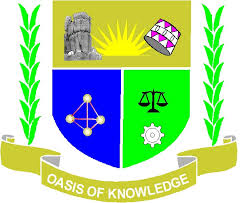 JARAMOGI OGINGA ODINGA UNIVERSITY OF SCIENCE AND TECHNOLOGYSCHOOL OF MATHEMATICS AND ACTURIAL SCIENCESUNIVERSITY EXAMINATION FOR CERTIFICATE IN BRIDGING IN MATHEMATICSNAIROBI CITY CAMPUSSEMESTER1 2016/2017COURSE TITLE: ELEMENTARY CALCULUSCOURSE CODE: SMA 0103TIME 1 HOUR 30 MINUTESEXAM VENUE: 9TH FLOORDATE: 14/12/2016TIME: 2 HOURSEXAM SESSION: 9 AM- 10:30 AMINSTRUCTIONSAnswer question one (compulsory) and any other two questionsCandidates are advised not to write on the question paperCandidates must hand in their answer booklets to the invigilator while in the examination room.Question OneDefine the following terminologies				Rate of change							(2 marks)Derivative							(2 marks)Velocity							(2 marks)Acceleration							(2 marks)Distance							(2 marks)Use the first principle to differentiate the following functions							(3 marks)						(5 marks)Determine the second order derivative of the following functions					(7 marks)						(5 marks)Question TwoFor the function  identify the stationary points			(7 marks)Identify the stationary point for the function 		(7 marks)The demand for the product of a firm varies with the price that the firm charges for the product. The firm estimate that annual total revenue R(stated on 1000’s)as a function the price P is given by	Determine the price which should be charged in order to maximize total revenue									(4 marks)What is the total maximum revenue?				(2 marks)Question ThreeEvaluate the following						(7 marks)							(7 marks)If  find 								(3 marks)								(3 marks)Question FourEvaluate the following integrals:									(5 marks)									(5 marks)									(7 marks)										(3 marks)